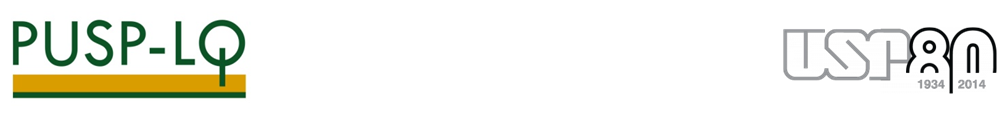 SOLICITAÇÃO DE AUTORIZAÇÃO PARA PLANTIO DE ÁRVORE COMEMORATIVA NO CAMPUS USP ”LUIZ DE QUEIROZ” 1. Solicitante:2. Finalidade:3. Data:                                                               Horário:4. Local sugerido:Parque da ESALQ “Phillipe Westin Cabral de Vasconcellos”Praça das Repúblicas na área da Seção Técnica de Práticas Esportivas ((SCCEFER)Outros:  ________________________________________________________________________5. Árvore sugerida para plantio:Espécie Nativa      Nome comum: _________________________Nome científico:_________________________Espécie Exótica       Nome comum: ________________________Nome científico:_________________________                     Muda fornecida por:  SolicitantePUSP-LQ Outros:  _____________________________________________  Placa de Identificação da Árvore - É de responsabilidade do solicitante:Material/Texto:  Deve ser gravado em aço inox escovado com haste para fixação. Medida: 80,0 mm X 110,0 mm6. Responsável (Indicar uma a duas pessoas e telefones para contato):Nome:  _____________________________________Telefones: ________________________________Nome: _____________________________________ Telefones:  ________________________________     7. Indicar os serviços que estão sendo solicitados à PUSP-LQ.7. Indicar os serviços que estão sendo solicitados à PUSP-LQ. abertura da cova  sinalização do local equipamento de som  fornecimento da muda outros: especificar: ______________________________Observação:Esta solicitação, devidamente preenchida, deverá ser encaminhada para a Prefeitura do Campus USP “Luiz de Queiroz” através da Seção de Expediente – Prédio DA / DVMANOPER (de segunda a sexta-feira, das 7h30 às 11h30 e das 13h30 às 17h30) com, no mínimo, dois meses de antecedência da data prevista para o plantio da árvore. Ver Normas para Plantio de Árvore ...clique aqui!PARECERESPARECER 1 –  Prefeitura do Campus USP “Luiz de Queiroz”(PUSP-LQ)Descrição: Despacho:Data: _____/_____/_____.                                             Assinatura:  ____________________________________PARECER 2 – Grupo Assessor de Áreas Verdes e Patrimônio Histórico: Descrição: Despacho:Data: _____/_____/_____.                                             Assinatura:  ____________________________________PARECER 3 –  Serviço de Áreas Verdes e Meio Ambiente (SVAVMA):                                                                  Descrição: Despacho:Data: _____/_____/_____.                                             Assinatura:  ____________________________________        Despacho:  A Prefeitura do Campus USP “Luiz de Queiroz” (PUSP-LQ), respeitando a Norma para Plantio de Árvores, aprovada pelo Conselho Gestor do Campus USP “Luiz de Queiroz”, em 18/06/2012 na 15ª reunião:  ________________________________________ o plantio da árvore _______________________________________, no dia ________________no local _______________________________________.       Data: _____/_____/_____.                         Assinatura:  _______________________________                                                                                                      Prefeito do Campus        Ao solicitante para ciência e providências.         Nome: ________________________________________________         Assinatura: ____________________________________________         Piracicaba, ____ de ___________________ de ______________